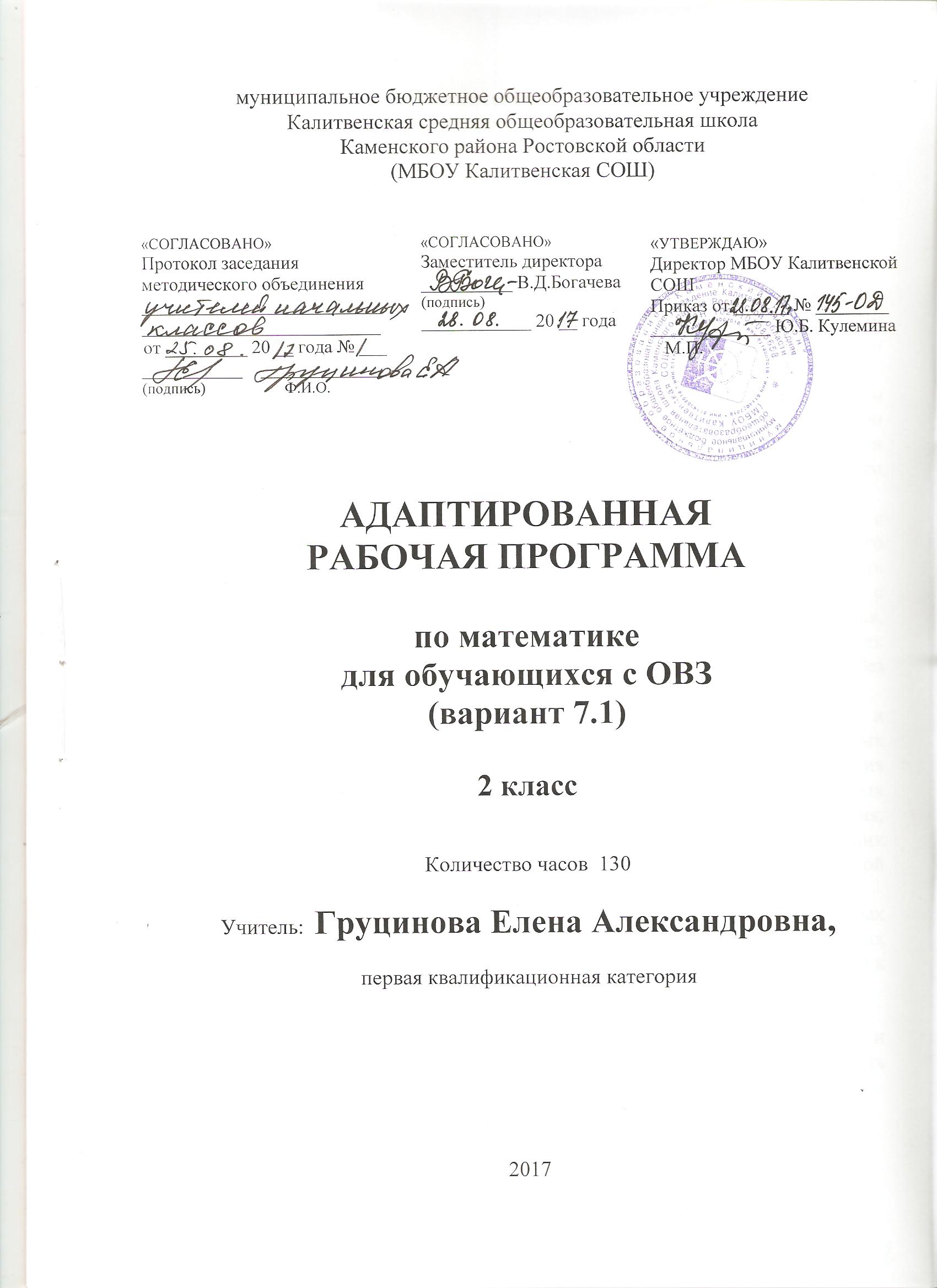 Пояснительная запискаАдаптированная рабочая программа по математике для детей с ОВЗ (вариант 7.1)  разработана на основе Федерального государственного образовательного стандарта начального общего образования для детей с ограниченными возможностями здоровья,2014г; Концепции духовно-нравственного развития и воспитания личности гражданина России; авторской программы по математике 1-4 классы. Предметная линия учебников М.И.Моро и др. Школа России. ФГОС / М.: Просвещение, 2015/;  Сборника рабочих программ «Школа России» 1-4 классы. /М.Просвещение/; АООП НОО МБОУ Калитвенской СОШ; учебника математика 2 класс.  1,2ч М.И.Моро и др., /Просвещение/ 2017г  Рекомендовано Министерством образования и науки РФ.Реализация адаптированной рабочей программы  предполагает, что обучающийся с ОВЗ (вариант 7.1) (ЗПР) получает образование, полностью соответствующее по итоговым достижениям к моменту завершения обучения образованию обучающихся, не имеющих ограничений по возможностям здоровья. Нормативный срок обучения 4 года.Вариант 7.1 образовательной программы адресован обучающимся с ЗПР, достигшим к моменту поступления в школу уровня психофизического развития, близкого возрастной норме, позволяющего освоить образовательную программу начального общего образования совместно с обучающимися, не имеющими ограничений по возможностям здоровья, находясь в их среде и в те же календарные сроки. Одним из важнейших условий включения обучающегося с ЗПР в среду сверстников без ограничений здоровья является устойчивость форм адаптивного поведения.Обязательной является организация специальных условий обучения и воспитания для реализации как общих, так и особых образовательных потребностей обучающихся с ЗПР. Специальные условия получения начального общего образования включают использование адаптированных образовательных программ, специальных методов обучения и воспитания, проведение индивидуальных и групповых коррекционно-развивающих занятий, без которых невозможно или затруднено освоение образовательной программы обучающимися с ЗПР.Адаптация программы предполагает введение коррекционных мероприятий, четко ориентированных на удовлетворение особых образовательных потребностей обучающихся с ЗПР, и введение требований к освоению ими программы коррекционной работы.Основные задачи реализации содержания учебного предмета « Математика»: Развитие математической речи, логического и алгоритмического мышления, воображения, обеспечение первоначальных представлений о компьютерной грамотности.Специфические образовательные потребности для обучающихсяс ОВЗ (вариант 7.1)- организация процесса обучения с учетом специфики усвоения знаний, умений и навыков обучающимися с учетом темпа учебной работы («пошаговом» предъявлении материала, дозированной помощи взрослого, использовании специальных методов, приемов и средств, способствующих как общему развитию обучающегося, так и компенсации индивидуальных недостатков развития);- учет актуальных и потенциальных познавательных возможностей, обеспечение индивидуального темпа обучения и продвижения в образовательном пространстве   обучающихся с ЗПР;- постоянный (пошаговый) мониторинг результативности образования и сформированности социальной компетенции обучающихся, уровня и динамики психофизического развития;- обеспечение непрерывного контроля за становлением учебно-познавательной деятельности обучающегося с ЗПР, продолжающегося до достижения уровня, позволяющего справляться с учебными заданиями самостоятельно;- постоянное стимулирование познавательной активности, побуждение интереса к себе, окружающему предметному и социальному миру;- постоянная помощь в осмыслении и расширении контекста усваиваемых знаний, в закреплении и совершенствовании освоенных умений;- специальное обучение «переносу» сформированных знаний и умений в новые ситуации взаимодействия с действительностью;- постоянная актуализация знаний, умений и одобряемых обществом норм поведения;- использование преимущественно позитивных средств стимуляции деятельности и поведения;- специальная психокоррекционная помощь, направленная на формирование способности к самостоятельной организации собственной деятельности и осознанию возникающих трудностей, формирование умения запрашивать и использовать помощь взрослого;- развитие и отработка средств коммуникации, приемов конструктивного общения и взаимодействия со сверстниками, взрослыми, формирование навыков социально одобряемого поведения.Согласно Федеральному базисному учебному плану  на изучение  математики  во 2 классе отводится  4 часа в неделю (34 учебных недели), 136ч. В 2017-18 учебном году определены следующие праздничные дни: 23 февраля, 8,9 марта, 30 апреля, 1,2,9 мая (опираясь на данные производственного календаря на 2018 год, составленного на основе Постановления Правительства Российской Федерации «О переносе выходных дней в 2018 году»).  За счет уплотнения программного материала тематическое планирование составлено на 130ч.Планируемые результаты освоения предмета во 2 классеЛичностные, метапредметные и предметные результаты освоения обучающимися с ОВЗ (вариант 7.1)  АООП НОО соответствуют ФГОС НОО.Личностными результатами обучающихся   являются формирование следующих умений:- Определять и высказывать под руководством педагога самые простые общие для всех людей правила поведения при сотрудничестве (этические нормы).- В предложенных педагогом ситуациях общения и сотрудничества, опираясь на общие для всех простые правила поведения, делать выбор, при поддержке других участников группы и педагога, как поступить. Метапредметными результатами изучения являются формирование следующих универсальных учебных действий (УУД).Регулятивные УУД:-  Готовность ученика целенаправленно использовать знания в учении и в повседневной жизни для исследования математической сущности предмета (явления, события, факта)-  Определять и формулировать цель деятельности на уроке с помощью учителя.-  Проговаривать последовательность действий на уроке.-  Учиться высказывать своё предположение (версию) на основе работы с иллюстрацией учебника.-  Учиться работать по предложенному учителем плану.- Учиться отличать верно выполненное задание от неверного.-  Учиться совместно с учителем и другими учениками давать эмоциональную оценку деятельности класса на уроке.Познавательные УУД:- Способность характеризовать собственные знания по предмету, формулировать вопросы, устанавливать, какие из предложенных математических задач могут быть им успешно решены; - Ориентироваться в своей системе знаний: отличать новое от уже известного с помощью учителя.- Делать предварительный отбор источников информации: ориентироваться в учебнике (на развороте, в оглавлении, в словаре).- Добывать новые знания: находить ответы на вопросы, используя учебник, свой жизненный опыт и информацию, полученную на уроке.-  Перерабатывать полученную информацию: делать выводы в результате совместной работы всего класса.- Перерабатывать полученную информацию: сравнивать и группировать такие математические объекты, как числа, числовые выражения, равенства, неравенства, плоские геометрические фигуры.-  Преобразовывать информацию из одной формы в другую: составлять математические рассказы и задачи на основе простейших математических моделей (предметных, рисунков, схематических рисунков, схем).- Познавательный интерес к математической науке.-  Осуществлять поиск необходимой информации для выполнения учебных заданий с использованием учебной литературы, энциклопедий, справочников (включая электронные, цифровые), в открытом информационном пространстве, в том числе контролируемом пространстве Интернета.Коммуникативные УУД:- Донести свою позицию до других: оформлять свою мысль в устной и письменной речи (на уровне одного предложения или небольшого текста).-  Слушать и понимать речь других.- Читать и пересказывать текст. Находить в тексте конкретные сведения, факты, заданные в явном виде. - Совместно договариваться о правилах общения и поведения в школе и следовать им.- Учиться выполнять различные роли в группе (лидера, исполнителя, критика).Предметными результатами являются формирование следующих умений.      Обучающиеся должны знать наизусть таблицу сложения однозначных чисел и соответствующие случаи вычитания.      Обучающиеся должны уметь: читать, записывать и сравнивать числа от 0 до 100, читать и записывать простейшие выражения (сумма, разность, произведение, частное); выполнять письменное сложение и вычитание чисел в пределах 100, располагая запись столбиком;решать простые арифметические задачи, а также несложные составные задачи в 2 действия;пользоваться знаками: >, <,=, м, кг, г;узнавать в фигурах и предметах окружающей среды простейшие геометрические фигуры: отрезок, угол, ломаную линию, прямоугольник, квадрат, треугольник; уметь изображать прямоугольник(квадрат) на клетчатой бумаге.чертить отрезок заданной длины и измерять длину заданного отрезка;находить длину ломаной, состоящей из 3-4 звеньев, и периметр многоугольника (треугольника, четырехугольника).Планируемые результаты освоения обучающимися с ОВЗ (вариант 7.1) АООП НОО дополняются результатами освоения программы коррекционной работы. Результаты освоения программы коррекционной работы отражают сформированность социальных (жизненных) компетенций, необходимых для решения практико-ориентированных задач и обеспечивающих становление социальных отношений обучающихся с ЗПР в различных средах:развитие адекватных представлений о собственных возможностях, о насущно необходимом жизнеобеспечении, проявляющееся:- в умении различать учебные ситуации, в которых необходима посторонняя помощь для её разрешения, с ситуациями, в которых решение можно найти самому;- в умении обратиться к учителю при затруднениях в учебном процессе, сформулировать запрос о специальной помощи;- в умении использовать помощь взрослого для разрешения затруднения, давать адекватную обратную связь учителю: понимаю или не понимаю;- в умении написать при необходимости SMS-сообщение, правильно выбрать адресата (близкого человека), корректно и точно сформулировать возникшую проблему.овладение социально-бытовыми умениями, используемыми в повседневной жизни, проявляющееся:- в расширении представлений об устройстве домашней жизни, разнообразии повседневных бытовых дел, понимании предназначения окружающих в быту предметов и вещей;- в умении включаться в разнообразные повседневные дела, принимать посильное участие;- в адекватной оценке своих возможностей для выполнения определенных обязанностей в каких-то областях домашней жизни, умении брать на себя ответственность в этой деятельности;- в расширении представлений об устройстве школьной жизни, участии в повседневной жизни класса, принятии на себя обязанностей наряду с другими детьми;- в умении ориентироваться в пространстве школы и просить помощи в случае затруднений, ориентироваться в расписании занятий;- в умении включаться в разнообразные повседневные школьные дела, принимать посильное участие, брать на себя ответственность;- в стремлении участвовать в подготовке и проведении праздников дома и в школе.овладение навыками коммуникации и принятыми ритуалами социального взаимодействия, проявляющееся:- в расширении знаний правил коммуникации;- в расширении и обогащении опыта коммуникации ребёнка в ближнем и дальнем окружении, расширении круга ситуаций, в которых обучающийся может использовать коммуникацию как средство достижения цели;- в умении решать актуальные школьные и житейские задачи, используя коммуникацию как средство достижения цели (вербальную, невербальную); - в умении начать и поддержать разговор, задать вопрос, выразить свои намерения, просьбу, пожелание, опасения, завершить разговор;- в умении корректно выразить отказ и недовольство, благодарность, сочувствие и т.д.;- в умении получать и уточнять информацию от собеседника;- в освоении культурных форм выражения своих чувств.способность к осмыслению и дифференциации картины мира, ее пространственно-временной организации, проявляющаяся:- в расширении и обогащении опыта реального взаимодействия обучающегося с бытовым окружением, миром природных явлений и вещей, расширении адекватных представлений об опасности и безопасности;- в адекватности бытового поведения обучающегося с точки зрения опасности (безопасности) для себя и для окружающих; сохранности окружающей предметной и природной среды;- в расширении и накоплении знакомых и разнообразно освоенных мест за пределами дома и школы: двора, дачи, леса, парка, речки, городских и загородных достопримечательностей и других.- в расширении представлений о целостной и подробной картине мира, упорядоченной в пространстве и времени, адекватных возрасту ребёнка;- в умении накапливать личные впечатления, связанные с явлениями окружающего мира;- в умении устанавливать взаимосвязь между природным порядком и ходом собственной жизни в семье и в школе;- в умении устанавливать взаимосвязь общественного порядка и уклада собственной жизни в семье и в школе, соответствовать этому порядку.- в развитии любознательности, наблюдательности, способности замечать новое, задавать вопросы;- в развитии активности во взаимодействии с миром, понимании собственной результативности;- в накоплении опыта освоения нового при помощи экскурсий и путешествий;- в умении передать свои впечатления, соображения, умозаключения так, чтобы быть понятым другим человеком;- в умении принимать и включать в свой личный опыт жизненный опыт других людей;- в способности взаимодействовать с другими людьми, умении делиться своими воспоминаниями, впечатлениями и планами.способность к осмыслению социального окружения, своего места в нем, принятие соответствующих возрасту ценностей и социальных ролей, проявляющаяся:- в знании правил поведения в разных социальных ситуациях с людьми разного статуса: с близкими в семье, с учителями и учениками в школе, со знакомыми и незнакомыми людьми;- в освоение необходимых социальных ритуалов, умении адекватно использовать принятые социальные ритуалы, умении вступить в контакт и общаться в соответствии с возрастом, близостью и социальным статусом собеседника, умении корректно привлечь к себе внимание, отстраниться от нежелательного контакта, выразить свои чувства, отказ, недовольство, благодарность, сочувствие, намерение, просьбу, опасение и другие.- в освоении возможностей и допустимых границ социальных контактов, выработки адекватной дистанции в зависимости от ситуации общения;- в умении проявлять инициативу, корректно устанавливать и ограничивать контакт;- в умении не быть назойливым в своих просьбах и требованиях, быть благодарным за проявление внимания и оказание помощи;- в умении применять формы выражения своих чувств соответственно ситуации социального контакта.Результаты специальной поддержки освоения АООП НОО должны отражать:- способность усваивать новый учебный материал, адекватно включаться в классные занятия и соответствовать общему темпу занятий;- способность использовать речевые возможности на уроках при ответах и в других ситуациях общения, умение передавать свои впечатления, умозаключения так, чтобы быть понятым другим человеком, умение задавать вопросы;- способность к наблюдательности, умение замечать новое;- овладение эффективными способами учебно-познавательной и предметно-практической деятельности;- стремление к активности и самостоятельности в разных видах предметно-практической деятельности;- умение ставить и удерживать цель деятельности; планировать действия; определять и сохранять способ действий; использовать самоконтроль на всех этапах деятельности; осуществлять словесный отчет о процессе и результатах деятельности; оценивать процесс и результат деятельности;- сформированные в соответствии с требованиями к результатам освоения АООП НОО предметные, метапредметные и личностные результаты;- сформированные в соответствии АООП НОО универсальные учебные действия.Содержание программы по математике 2 классЧисла от 1 до 100. Нумерация (17ч)Новая счетная единица – десяток. Счет десятками. Образование и названия чисел, их десятичный состав. Запись и чтение чисел. Числа однозначные и двузначные. Порядок следования чисел при счете.Сравнение чисел.Единицы длины: сантиметр, дециметр, миллиметр, метр.Соотношения между ними.Длина ломаной.Периметр многоугольника.Единицы времени: час, минута. Соотношение между ними. Определение времени по часам с точностью до минуты.Монеты (набор и размен).Задачи на нахождение неизвестного слагаемого, неизвестного уменьшаемого и неизвестного вычитаемого.Решение задач в 2 действия на сложение и вычитание.Практические работы: Единицы длины. Построение отрезков заданной длины. Монеты (набор и размен).Числа от 1 до 100. Сложение и вычитание (71ч)Устные и письменные приемы сложения и вычитания чисел в пределах 100.Числовое выражение и его значение.Порядок действий в выражениях, содержащих 2 действия (со скобками и без них).Сочетательное свойство сложения. Использование переместительного и сочетательного свойств сложения для рационализации вычислений.Взаимосвязь между компонентами и результатом сложения (вычитания).Проверка сложения и вычитания.Выражения с одной переменной вида а + 28, 43-6.Уравнение. Решение уравнения.Решение уравнений вида 12 + х =12, 25 – х = 20, х – 2 = 8 способом подбора.Углы прямые и непрямые (острые, тупые). Прямоугольник (квадрат). Свойство противоположных сторон прямоугольника.Построение прямого угла, прямоугольника (квадрата) на клетчатой бумаге.Решение задач в 1 – 2 действия на сложение и вычитание.Практические работы: Сумма и разность отрезков. Единицы времени, определение времени по часам с точностью до часа, с точностью до минуты. Прямой угол, получение модели прямого угла; построение прямого угла и прямоугольника на клетчатой бумаге.Числа от 1 до 100. Умножение и деление (36ч)Конкретный смысл и названия действий умножения и деления. Знаки умножения • (точка) и деления : (две точки).Названия компонентов и результата умножения (деления), их использование при чтении и записи выражений.Переместительное свойство умножения.Взаимосвязи между компонентами и результатом действия умножения; их использование при рассмотрении деления с числом 10 и при составлении таблиц умножения и деления с числами 2, 3.Порядок выполнения действий в выражениях, содержащих 2 – 3 действия (со скобками и без них).Периметр прямоугольника (квадрата).Решение задач в одно действие на умножение и деление.Итоговое повторение (6ч)Числа от 1 до 100. Нумерация чисел. Сложение, вычитание, умножение, деление в пределах 100: устные и письменные приемы.Решение задач изученных видов.Тематическое планирование по математике 2 класс№Тема урокаКол-во чДата проведенДата перенес1 четверть контрольных работ -3 1 четверть контрольных работ -3 33чЧисла от 1 до 100. Нумерация.Числа от 1 до 100. Нумерация.17ч1Повторение. Числа от 1 до 20.101.092Повторение. Числа от 1 до 20.104.093 Десяток. Счёт десятками до 100.105.094Образование, чтение, запись чисел от 20 до 100. 106.095Поместное значение цифр.108.096Однозначные и двузначные числа.Число 100. 111.097Диагностическая работа.112.098Миллиметр.113.099Единицы, десятки. Сотня. 115.0910Метр.118.0911Сложение и вычитание вида 30+5, 35-5, 35-30.119.0912Замена двузначного числа суммой разрядных слагаемых.120.0913Единицы стоимости. Рубль. Копейка.122.0914Единицы стоимости. Рубль. Копейка.125.0915Странички  для любознательных. Что  узнали. Чему научились.                        126.0916Странички  для любознательных. Что  узнали. Чему научились.                        127.0917Контрольная работа по теме«Числа от 1 до 100. Нумерация».129.09Числа от 1 до 100. Сложение и вычитание.Числа от 1 до 100. Сложение и вычитание.46ч18Анализ контрольных работ. Решение и составление задач, обратных данной.  102.1019Решение задач на нахождение неизвестного слагаемого. Сумма и разность отрезков. 103.1020 Решение задач на нахождение неизвестного уменьшаемого. 104.1021Решение задач  на нахождение  неизвестного вычитаемого.106.1022Составление и решение задач по рисунку, числовым данным. 109.1023 Единицы  времени. Час. Минута..  110.1024Длина  ломаной.  Странички для любознательных.111.1025Порядок выполнения действий. Скобки.113.1026Числовые выражения. 116.1027Сравнение числовых выражений.117.1028Периметр многоугольника.118.1029Свойства сложения.120.1030Проект «Математика вокруг нас. Узоры на посуде». Странички для любознательных.123.1031Что узнали. Чему научились. 124.1032Контрольная работа по теме « Числа от 1 до 100. Сложение и вычитание».125.1033Анализ контрольных работ. Что узнали. Чему научились.127.102 четверть Контрольных работ - 22 четверть Контрольных работ - 230ч34Подготовка  к изучению устных приемов вычислений.107.1135Прием вычислений вида 36+2, 36+20.108.11  36Прием  вычислений вида 36 - 2, 36 - 20.110.1137Прием  вычислений вида 26+4.113.1138Прием  вычислений вида 30 – 7.114.1139Прием  вычислений вида 60 -  24.115.1140Закрепление изученных приемов вычислений. Решение  задач выражением.117.1141Закрепление изученных приемов вычислений. Решение  задач.120.1142Закрепление изученных приемов вычислений. Решение  задач.121.1143Прием  вычислений вида 26+7.122.1144Прием  вычислений вида 35-7.124.1145Закрепление изученных приемов вычислений.127.1146Закрепление изученных приемов вычислений. 128.1147Закрепление изученных приемов вычислений.  Странички для любознательных.129.1148Что узнали. Чему научились. 101.1249Контрольная работа по теме « Устные приемы вычислений».104.1250Анализ контрольных работ. Буквенные выражения.105.1251Буквенные выражения. 106.1252Буквенные выражения.108.1253Уравнение. 111.1254Уравнение. 112.1255Уравнение.113.1256Проверка сложения. 115.1257Проверка вычитания. 118.1258Проверка сложения и вычитания.119.1259Проверка сложения и вычитания.120.1260Что узнали. Чему научились.122.1261Контрольная работа по теме« Буквенные выражения. Уравнение».125.1262 Анализ контрольных работ.Что узнали. Чему научились.126.1263Что узнали. Чему научились.127.123 четвертьКонтрольных работ - 23 четвертьКонтрольных работ - 239чЧисла от 1 до 100. Сложение и вычитание (письменные вычисления)Числа от 1 до 100. Сложение и вычитание (письменные вычисления)25ч64Письменные вычисления. Сложение вида 45+23.112.0165 Письменные вычисления. Вычитание вида 57-26.115.0166Проверка сложения и вычитания.116.0167Проверка сложения и вычитания.117.0168Угол. Виды углов.119.0169Сложение и вычитание двузначных чисел без перехода через разряд.122.0170Сложения вида 37+48.123.0171Сложение вида 37+53.124.0172Прямоугольник.126.0173Прямоугольник.129.0174Сложение вида 87+13.130.0175Сложение вида 87+13.131.0176Вычисления  вида      40 -8.102.0277Вычитание вида 50-24. Странички для любознательных.105.0278Что узнали. Чему научились. 106.0279Что узнали. Чему научились. Странички для любознательных.107.0280Вычитание вида  52 -24.109.0281Письменные приемы вычислений.112.0282Письменные приемы вычислений.113.0283Свойства  противоположных сторон прямоугольника.114.0284Квадрат. Проект « Оригами».116.0285Квадрат. Странички для любознательных.119.0286Что узнали. Чему научились.120.0287Контрольная работа по теме « Письменные вычисления».121.0288Анализ контрольных работ. Что узнали. Чему научились.126.02Числа от 1 до 100. Умножение и деление.Числа от 1 до 100. Умножение и деление.23ч89Конкретный смысл действия умножение.127.0290Связь умножения со сложением.128.0291Связь умножения со сложением. 102.0392Периметр прямоугольника.105.0393Прием умножения единицы и нуля.106.0394Названия компонентов и результатов действия умножения.107.0395Текстовые задачи, раскрывающие смысл действия умножения.112.0396Переместительное свойство умножения.113.0397Переместительное свойство умножения.114.0398Конкретный смысл действия деления.116.0399Задачи, раскрывающие конкретный смысл действия деления.119.03100Названия компонентов и результатов действия деления.120.03101Контрольная работа по теме « Умножение и деление».121.03102Анализ контрольных работ. Что узнали. Чему научились.123.034 четвертьКонтрольных работ - 14 четвертьКонтрольных работ - 128ч103Что узнали. Чему научились. 102.04104Что узнали. Чему научились. Странички для любознательных.103.04105Как связан множитель с произведением.104.04106Прием деления, основанный на связи между компонентами и результатами действия умножения. 106.04107Прием деления, основанный на связи между компонентами и результатами действия умножения.109.04108Прием умножения  и деления  на число 10.110.04109Прием умножения  и деления  на число 10.111.04110Задачи с величинами: цена, количество, стоимость. 113.04111Задачи на нахождение третьего слагаемого.116.04Табличное умножение и деление.Табличное умножение и деление.13ч112Умножение числа 2  и на 2. 117.04113Умножение числа 2 и на 2.118.04114Умножение числа 2 и на 2.120.04115Деление на 2.123.04116Деление на 2.124.04117Деление на 2.  Странички для любознательных.125.04118Что узнали. Чему научились. Проверочная работа по теме « Умножение числа 2 и на 2. Деление на 2».127.04119Умножение числа 3  и на 3. 104.05120Умножение числа 3 и на 3.107.05121Деление на 3.108.05122Деление на 3.111.05123Деление на 3.  Странички для любознательных.114.05124Что узнали. Чему научились. Проверочная работа по теме « Умножение числа 3 и на 3. Деление на 3».115.05ПовторениеПовторение6ч125Что узнали, чему научились во 2 классе. 116.05126Повторение. Числа от 1 до 100. Числовые и буквенные выражения. Равенство. Неравенство. Уравнение.118.05127Повторение. Сложение и вычитание.121.05128Промежуточная  работа по теме « Что узнали, чему научились во 2 классе».122.05129Повторение. Решение задач.123.05130Повторение. Единицы длины. Геометрические фигуры.125.05